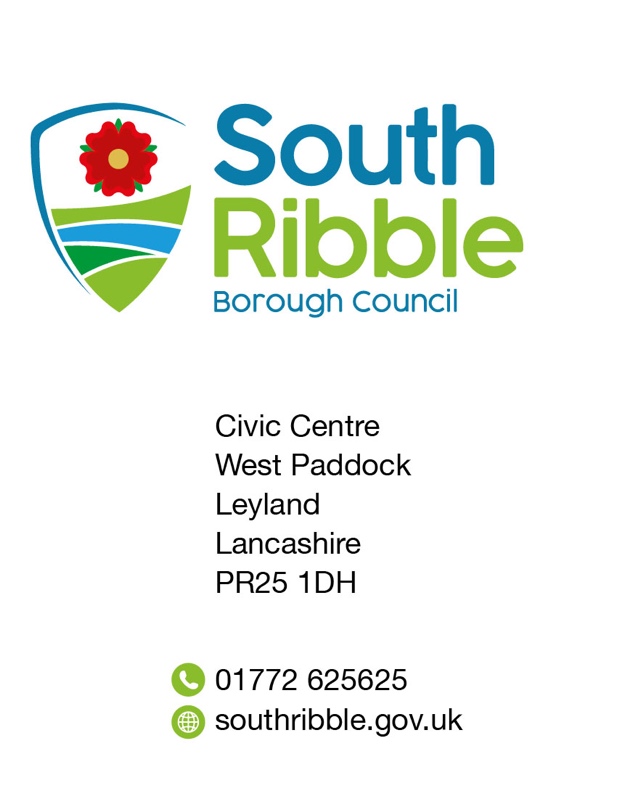 Grant Thornton UK LLPRoyal Liver BuildingLiverpool 
L3 1PS29th November 2022Dear Ms Jones,Re: South Ribble Borough Council Financial Statements for the year ended 31 March 2022South Ribble Borough Council
Financial Statements for the year ended 31 March 2022This representation letter is provided in connection with the audit of the financial statements of South Ribble Borough Council and its subsidiary undertaking, South Ribble Leisure Ltd for the year ended 31 March 2022 for the purpose of expressing an opinion as to whether the group and Council financial statements are presented fairly, in all material respects in accordance with International Financial Reporting Standards and the CIPFA/LASAAC Code of Practice on Local Authority Accounting in the United Kingdom 2021/22 and applicable law. We confirm that to the best of our knowledge and belief having made such inquiries as we considered necessary for the purpose of appropriately informing ourselves:Financial StatementsWe have fulfilled our responsibilities for the preparation of the group and Council’s financial statements in accordance with International Financial Reporting Standards and the CIPFA/LASAAC Code of Practice on Local Authority Accounting in the United Kingdom 2021/22 ("the Code"); in particular the financial statements are fairly presented in accordance therewith.We have complied with the requirements of all statutory directions affecting the group and Council and these matters have been appropriately reflected and disclosed in the financial statements.The Council has complied with all aspects of contractual agreements that could have a material effect on the group and Council financial statements in the event of non-compliance. There has been no non-compliance with requirements of any regulatory authorities that could have a material effect on the financial statements in the event of non-compliance.We acknowledge our responsibility for the design, implementation and maintenance of internal control to prevent and detect fraud.Significant assumptions used by us in making accounting estimates, including those measured at fair value, are reasonable. Such accounting estimates include valuation of land and buildings, valuation of investment property and the valuation of the net pension liability. We are satisfied that the material judgements used in the preparation of the financial statements are soundly based, in accordance with the Code and adequately disclosed in the financial statements. We understand our responsibilities includes identifying and considering alternative methods, assumptions or source data that would be equally valid under the financial reporting framework, and why these alternatives were rejected in favour of the estimate used. We are satisfied that the methods, the data and the significant assumptions used by us in making accounting estimates and their related disclosures are appropriate to achieve recognition, measurement or disclosure that is reasonable in accordance with the Code and adequately disclosed in the financial statements.We confirm that we are satisfied that the actuarial assumptions underlying the valuation of pension scheme assets and liabilities for IAS19 Employee Benefits disclosures are consistent with our knowledge.  We confirm that all settlements and curtailments have been identified and properly accounted for.  We also confirm that all significant post-employment benefits have been identified and properly accounted for. Except as disclosed in the group and Council financial statements:there are no unrecorded liabilities, actual or contingentnone of the assets of the group and Council has been assigned, pledged or mortgagedthere are no material prior year charges or credits, nor exceptional or non-recurring items requiring separate disclosure.Related party relationships and transactions have been appropriately accounted for and disclosed in accordance with the requirements of International Financial Reporting Standards and the Code.All events subsequent to the date of the financial statements, and for which International Financial Reporting Standards and the Code require adjustment or disclosure, have been adjusted or disclosed.We have considered the adjusted misstatements, and misclassification and disclosures changes schedules included in your Audit Findings Report. The group and Council financial statements have been amended for these misstatements, misclassifications and disclosure changes and are free of material misstatements, including omissions.We have considered the unadjusted misstatements schedule included in your Audit Findings Report (also included at appendix 1). We have not adjusted the financial statements for these misstatements brought to our attention as they are immaterial. The financial statements are free of material misstatements, including omissions.Actual or possible litigation and claims have been accounted for and disclosed in accordance with the requirements of International Financial Reporting Standards.We have no plans or intentions that may materially alter the carrying value or classification of assets and liabilities reflected in the financial statements.We have updated our going concern assessment. We continue to believe that the group and Council’s financial statements should be prepared on a going concern basis and have not identified any material uncertainties related to going concern on the grounds that: the nature of the group and Council means that, notwithstanding any intention to cease the group and Council operations in their current form, it will continue to be appropriate to adopt the going concern basis of accounting because, in such an event, services it performs can be expected to continue to be delivered by related public authorities and preparing the financial statements on a going concern basis will still provide a faithful representation of the items in the financial statementsthe financial reporting framework permits the entry to prepare its financial statements on the basis of the presumption set out under a) above; and the group and Council’s system of internal control has not identified any events or conditions relevant to going concern.We believe that no further disclosures relating to the group and Council's ability to continue as a going concern need to be made in the financial statements The group and Council have complied with all aspects of ring-fenced grants that could have a material effect on the group and Council’s financial statements in the event of non-compliance.We have considered the year end value of land and building assets which have not been subject to external valuation and we are satisfied that the basis of valuation remains appropriate and assets are not materially misstated. We have not identified any material changes to the properties. Information ProvidedWe have provided you with:access to all information of which we are aware that is relevant to the preparation of the group and Council’s financial statements such as records, documentation, and other matters;additional information that you have requested from us for the purpose of your audit; andaccess to persons within the Council via remote arrangements from whom you determined it necessary to obtain audit evidence.We have communicated to you all deficiencies in internal control of which management is aware.All transactions have been recorded in the accounting records and are reflected in the financial statements.We have disclosed to you the results of our assessment of the risk that the financial statements may be materially misstated as a result of fraud.We have disclosed to you all information in relation to fraud or suspected fraud that we are aware of and that affects the group and Council, and involves:management;employees who have significant roles in internal control; orothers where the fraud could have a material effect on the financial statements.We have disclosed to you all information in relation to allegations of fraud, or suspected fraud, affecting the financial statements communicated by employees, former employees, analysts, regulators, or others.We have disclosed to you all known instances of non-compliance or suspected non-compliance with laws and regulations whose effects should be considered when preparing financial statements.We have disclosed to you the identity of the group and Council's related parties and all the related party relationships and transactions of which we are aware.We have disclosed to you all known actual or possible litigation and claims whose effects should be considered when preparing the financial statements.Annual Governance StatementWe are satisfied that the Annual Governance Statement (AGS) fairly reflects the Council's risk assurance and governance framework and we confirm that we are not aware of any significant risks that are not disclosed within the AGS.Narrative ReportThe disclosures within the Narrative Report fairly reflect our understanding of the group and Council's financial and operating performance over the period covered by the financial statements.ApprovalThe approval of this letter of representation was minuted by the Council’s Governance Committee at its meeting on 29 November 2022.Yours faithfullyName:		Councillor Ian WatkinsonPosition:	Chair of Governance Committee Date:		Name:		Louise MattinsonPosition:	Director of Finance (S151 Officer)Date:		  Signed on behalf of the CouncilAppendix 1: Unadjusted misstatementsThe table below provides details of adjustments identified during the 2021/22 audit which have not been made within the final set of financial statements. The Governance Committee is required to approve management’s proposed treatment of all items recorded within the table below.DetailComprehensive Income and Expenditure Statement £‘000Balance Sheet £’ 000Impact on total net expenditure £’000Reason for not adjustingThe external audit costs disclosure in Note 31 has been updated to reflect the correct total fees of £84,000 however the overall expenditure in the Comprehensive Income and Expenditure Statement has not been adjusted and is understated by £40,000.External Audit cost £40Accruals (£40)£40Not materialOverall impact£40(£40)£40